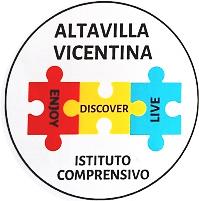 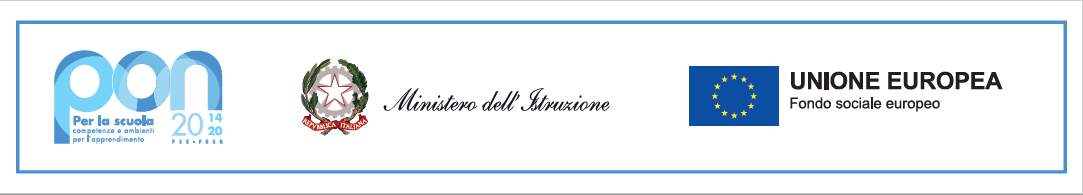 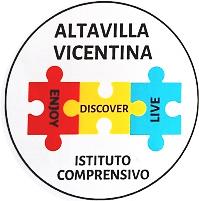 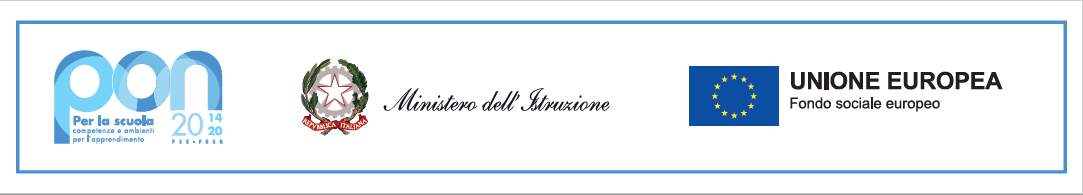 MODULO DI EVACUAZIONEORDINE DI SCUOLA INFANZIAORDINE DI SCUOLA PRIMARIAORDINE DI SCUOLA SECONDARIA DI PRIMO GRADOPLESSOPLESSOPLESSOPLESSO Munari A. Frank Da Vinci MarconiINSEGNANTE:Classe/Sezione:ALUNNI PRESENTI IN AULA:ALUNNI PRESENTI AL PUNTO DI RACCOLTAALUNNI DISPERSIElencare i nominativi dei dispersi:ALUNNI FERITIElencare i nominativi dei feriti:Tempo impiegato per raggiungere il punto di raccolta:______minutiComunicazioni:______________________________________________________________________________________________________________________________________________________________________________________________________________________________________________________________________________________________________________________________________________________________________________________________________________________Comunicazioni:______________________________________________________________________________________________________________________________________________________________________________________________________________________________________________________________________________________________________________________________________________________________________________________________________________________Data:________________FIRMA del DOCENTEData:________________FIRMA del DOCENTE__________________________________________